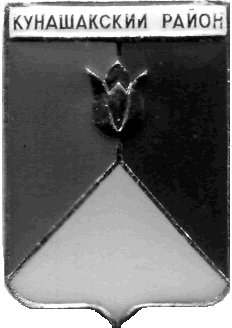 
СОБРАНИЕ ДЕПУТАТОВКУНАШАКСКОГО МУНИЦИПАЛЬНОГО РАЙОНАЧЕЛЯБИНСКОЙ ОБЛАСТИРЕШЕНИЕ9 заседаниеот «25» октября . № 62О внесении изменений в решение Собрания депутатов Кунашакскогомуниципального района от 28.12.2021г.№ 115«О районном бюджете на 2022год и на плановый период 2023 и 2024годов»В соответствии с Бюджетным Кодексом РФ, Федеральным Законом 
от 06.10.2003г. № 131-ФЗ «Об общих принципах организации местного самоуправления в Российской Федерации», Уставом Кунашакского муниципального района, Положение о бюджетном процессе в Кунашакском муниципальном районе, утвержденным решением Собрания депутатов 
от 20.05.2020 года № 58, Собрание депутатов Кунашакского муниципального районаРЕШАЕТ:1. Внести в решение Собрания депутатов Кунашакского муниципального района от 28.12.2021 г. № 115 «О районном бюджете на 2022 год и на плановый период 2023 и 2024 годов» (далее – решение) изменения, согласно приложению.  2. Настоящее решение вступает в силу со дня его подписания и подлежит опубликованию в средствах массовой информации.3. Контроль исполнения данного решения возложить на комиссию по бюджету, налогам и предпринимательству Собрания депутатов Кунашакского муниципального района.ПредседательСобрания депутатов									  Н.В. ГусеваПриложениек решению Собрания депутатовКунашакского муниципального районаот «25» октября . № 62Изменения в решение Собрания депутатов Кунашакского муниципального района от 28.12.2021 г. № 115 «О районном бюджете на 2022 год и на плановый период 2023 и 2024 годов»Пункт 1 изложить в следующей редакции:«1. Утвердить основные характеристики районного бюджета на 2022 год:1) прогнозируемый общий объем доходов районного бюджета в сумме1 849602,999тыс.рублей, в том числе безвозмездные поступления от других бюджетов бюджетной системы Российской Федерации в сумме 1 500 365,528тыс.рублей;2) общий объем расходов районного бюджета в сумме 1 891 842,621тыс. рублей, в том числе за счет остатков на расчетном счете на 01.01.2022 г. в сумме 42 239,622тыс.рублей;- объем дефицита районного бюджета в сумме42 239,622тыс.рублей.2)В пункте 5 приложения 2,4,6изложить в следующей редакции, согласно приложению 1,2,3.Исполняющий обязанностиглавы района 							                         Р.Я. Мухарамов 